EXERCICE DE MUSCULATION A effectuer en dehors des jours de course à pied, sur plan dur et en contractant la ceinture abdominale.1 fois / semaine 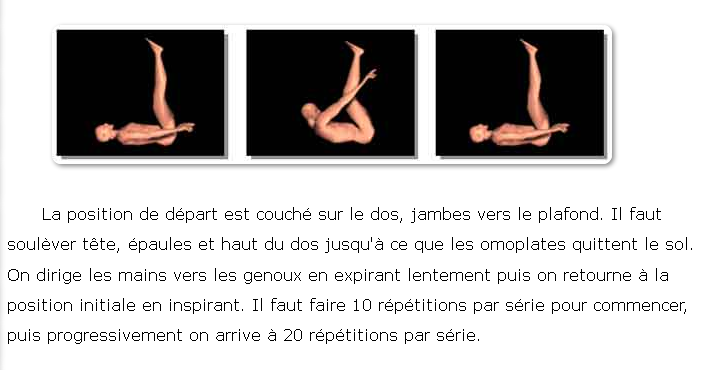 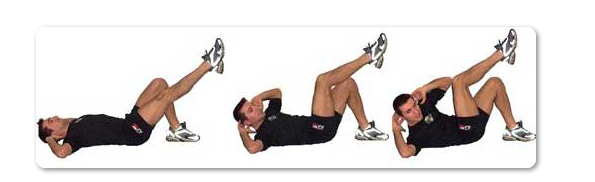 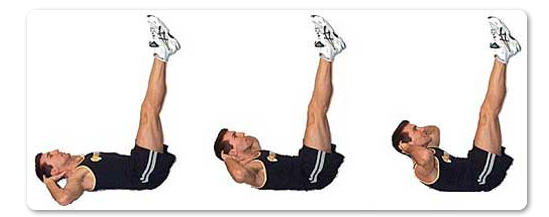 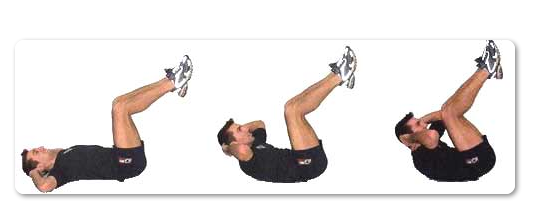 EXERCICES DE GAINAGE A pratiquer 1 fois par semaine 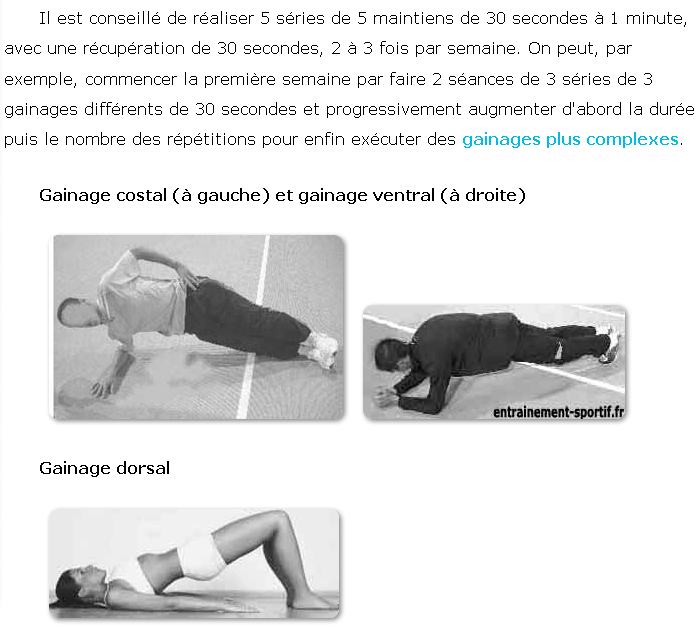 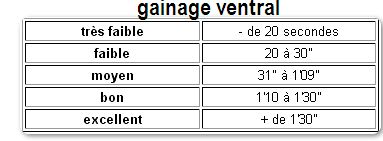 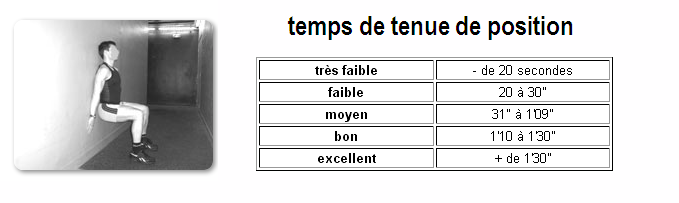 EXERCICES TONIQUES  à pratiquer  1 fois par semaine, changer de module chaque semaine, dans un 1er temps puis les enchainer jusqu’à effectuer les 3 modules à la suite.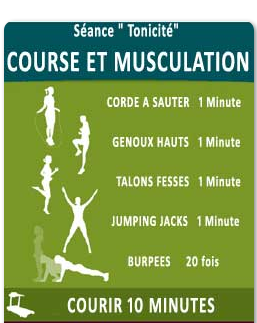 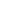 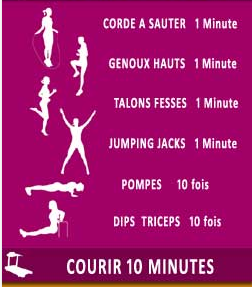 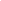 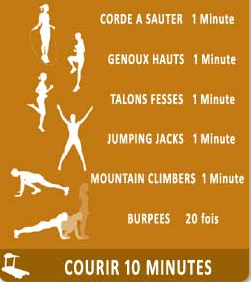 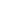 